НОВЫЙ ГОД С НОВЫМИ ДРУЗЬЯМИ ​«Клуб золотого возраста», открытый в декабре по адресу г. Дорогобуж, ул. Чистякова, 8, начал свою деятельность с первой рабочей недели нового года. 	13 января клуб пригласил представителей старшего поколения на встречу «Давайте познакомимся», приуроченную к празднованию Старого Нового года. Празднично оформленный зал, елка с яркими мигающими огнями, мелодии и песни о зиме, о новогодних праздниках создавали соответствующее настроение. Прекрасно смотрелись детские рисунки на стенах зала. Эту выставку, названную «Новогодние традиции», клубу предоставила Дорогобужская детская школа искусств. Ее директор Эльвира Ольховик с готовностью откликнулась на предложение о сотрудничестве. На первой детской выставке для бабушек и дедушек были представлены работы воспитанников Л.Колупановой, Н.Лапиной, Ю. Паниной, Н. Крючок. Творчество детей нашло самый живой теплый отклик в сердцах гостей праздника. После ознакомительной экскурсии, которую провела по клубу культорганизатор Т. Рубанова, всех собравшихся пригласили за чайный стол со сладким угощением. Здесь под тихие звуки музыки шел разговор. Люди знакомились, вспоминали интересные истории о праздновании нового года, о святках, о Рождестве. Не обошлось и без традиционных святочных гаданий и шуточных викторин. Все предложенные развлечения были приняты с искренним одобрением. Не обошлось и без серьезных познавательных моментов. К подготовке праздничной программы свою помощь предложили сотрудники Дорогобужского районного историко-краеведческого музея. Директор музея Татьяна Московченко провела своего рода краеведческий урок на тему «Зимний Дорогобуж в историческом пространстве». Для раскрытия темы были использованы фотографии, рисунки разных лет, которые давали представление о том, каким был Дорогобуж в XIX и начале XX века, как здесь праздновали новый год и Рождество, какие зимние забавы были популярны в городе. Члены клуба проявили неподдельный интерес к информации и музейным экспонатам, рассказывающим об истории города. А демонстрация фрагмента документального фильма о посещении Смоленска императором Николаем II в 1912 году стала для них настоящим сюрпризом. По всем признакам, первый опыт сотрудничества музея с клубом «Золотого возраста»​ может стать началом интересной совместной работы. То же самое можно сказать и о школе искусств. Они стали первыми друзьями нового клуба и уже наметили новые встречи. Что же касается непосредственно «виновников торжества», то сами представители золотого возраста не скрывали радости от встречи и высказали немало слов благодарности в адрес тех, кто создал этот клуб, дающий возможность теплых встреч, интересного общения, разнообразия жизни в период всевозможных ограничений. Примечательно, что уже на первую встречу некоторые гости пришли с подарками. Так, Елена Козлова пополнила клубную библиотеку: передала​ подборку книг по садоводству и огородничеству. Кроме того, подарила несколько своих работ - панно выполненные в различных техниках рукоделия. Приятный подарок клуб получил и от музея. Т.А. Московченко передала на память о встрече копию литографии французского художника Б. Ловерня, побывавшего в Дорогобуже 4 февраля 1840 года. Это редкое изображение нашего города, возможно, положит начало клубной коллекции картин. Вообще, 13 января можно считать удачным стартом деятельности клуба «Золотого возраста» не только потому, что встреча прошла на высоком уровне. Главное, что ее участники обрели здесь новых знакомых, единомышленников, ​ друзей; что они ушли с желанием дальнейшего общения и твердой уверенностью в том, что их ждут новые интересные встречи.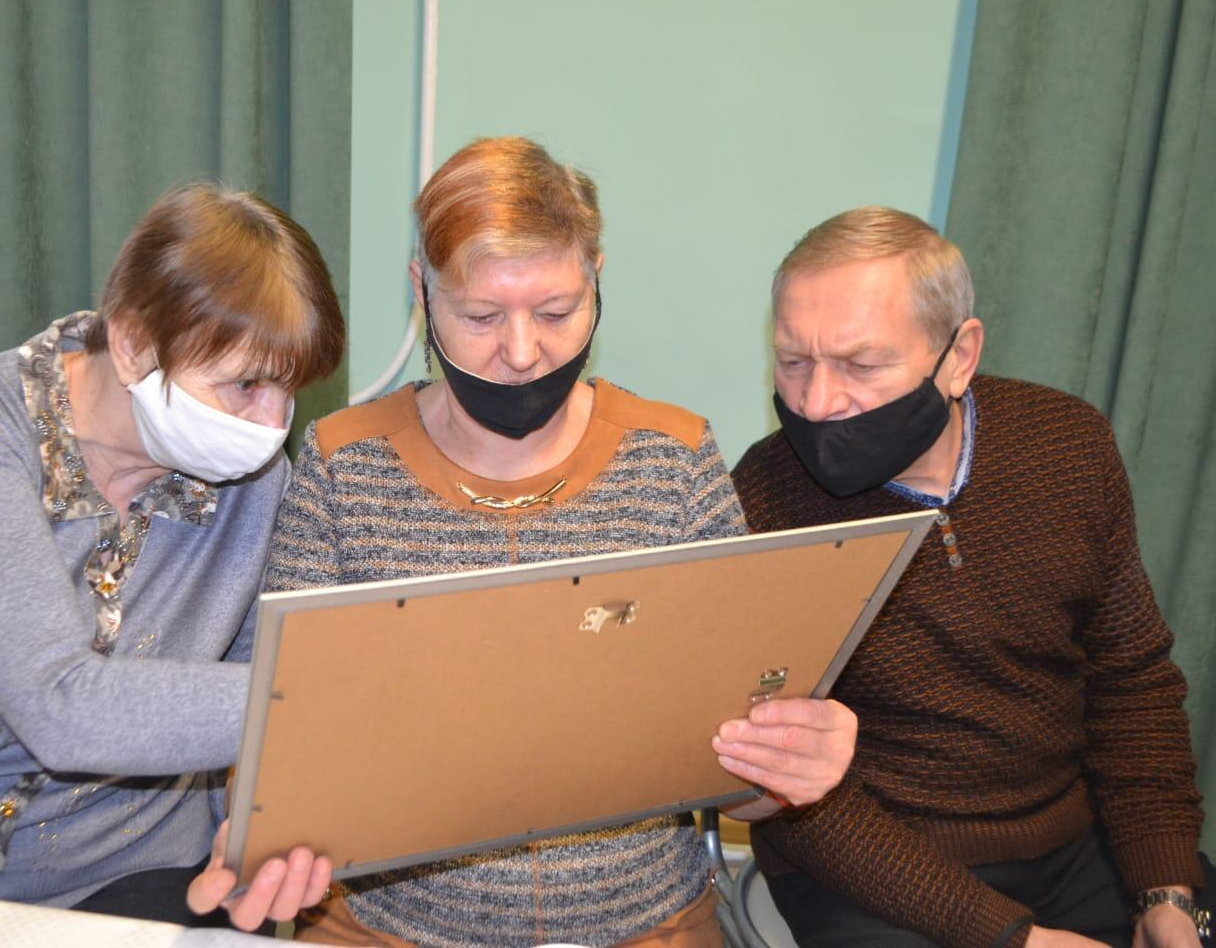 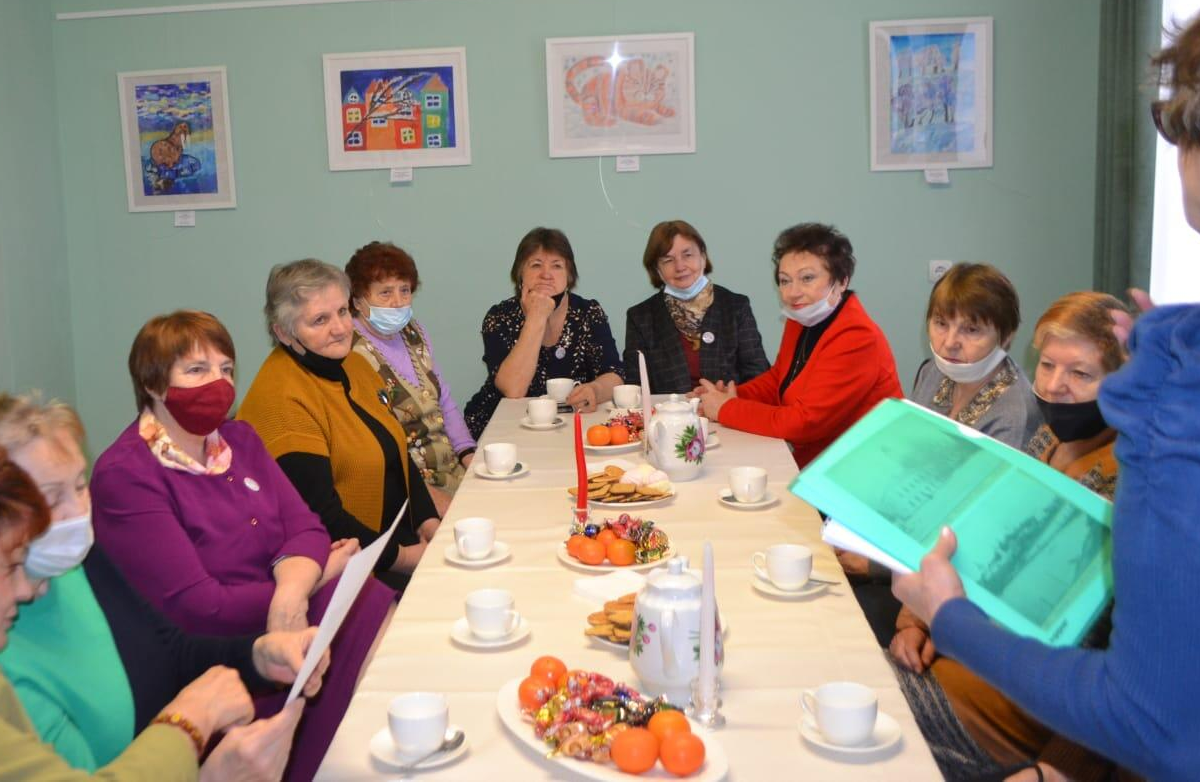 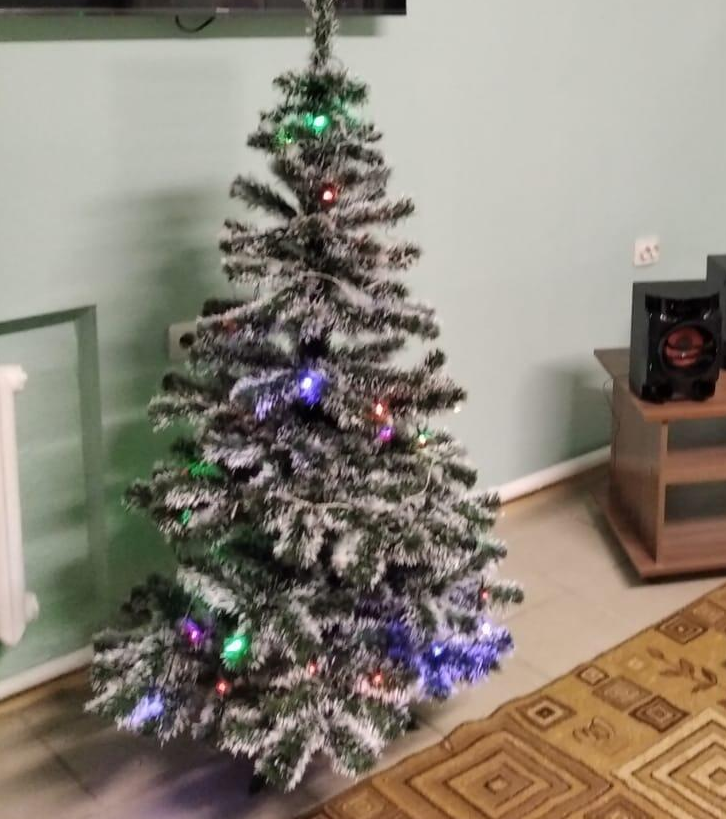 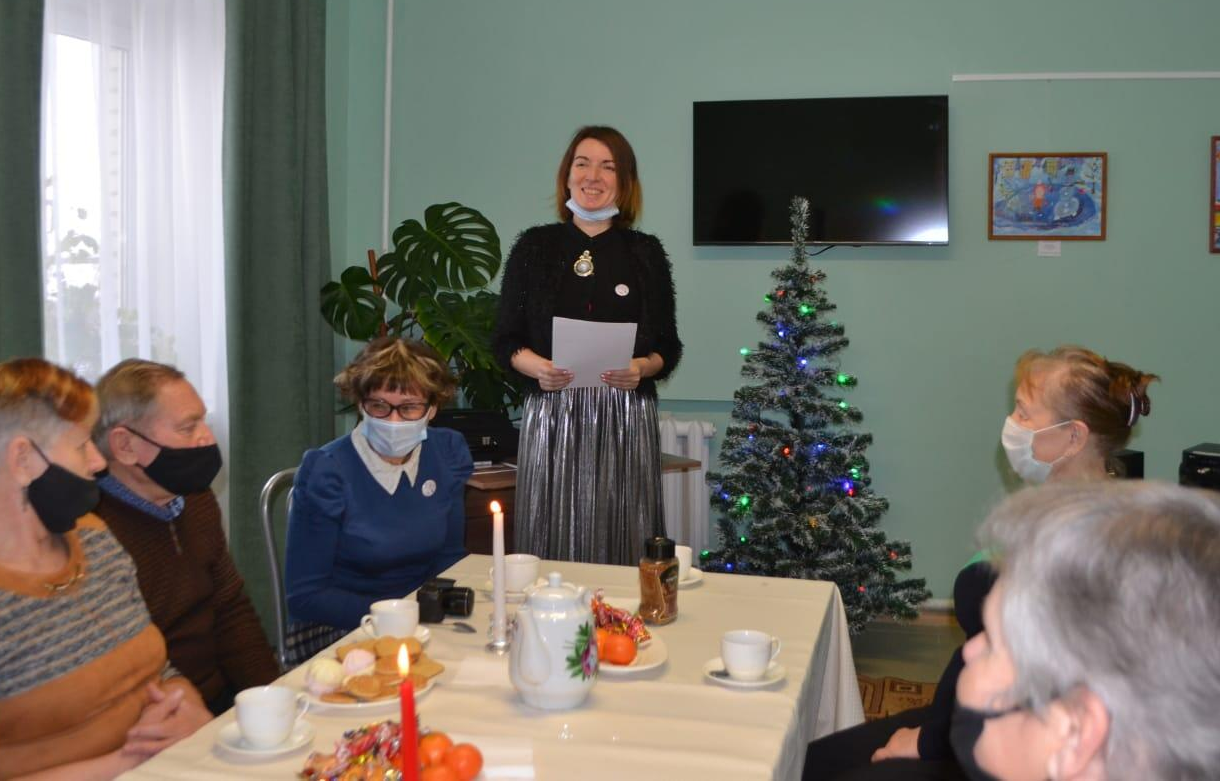 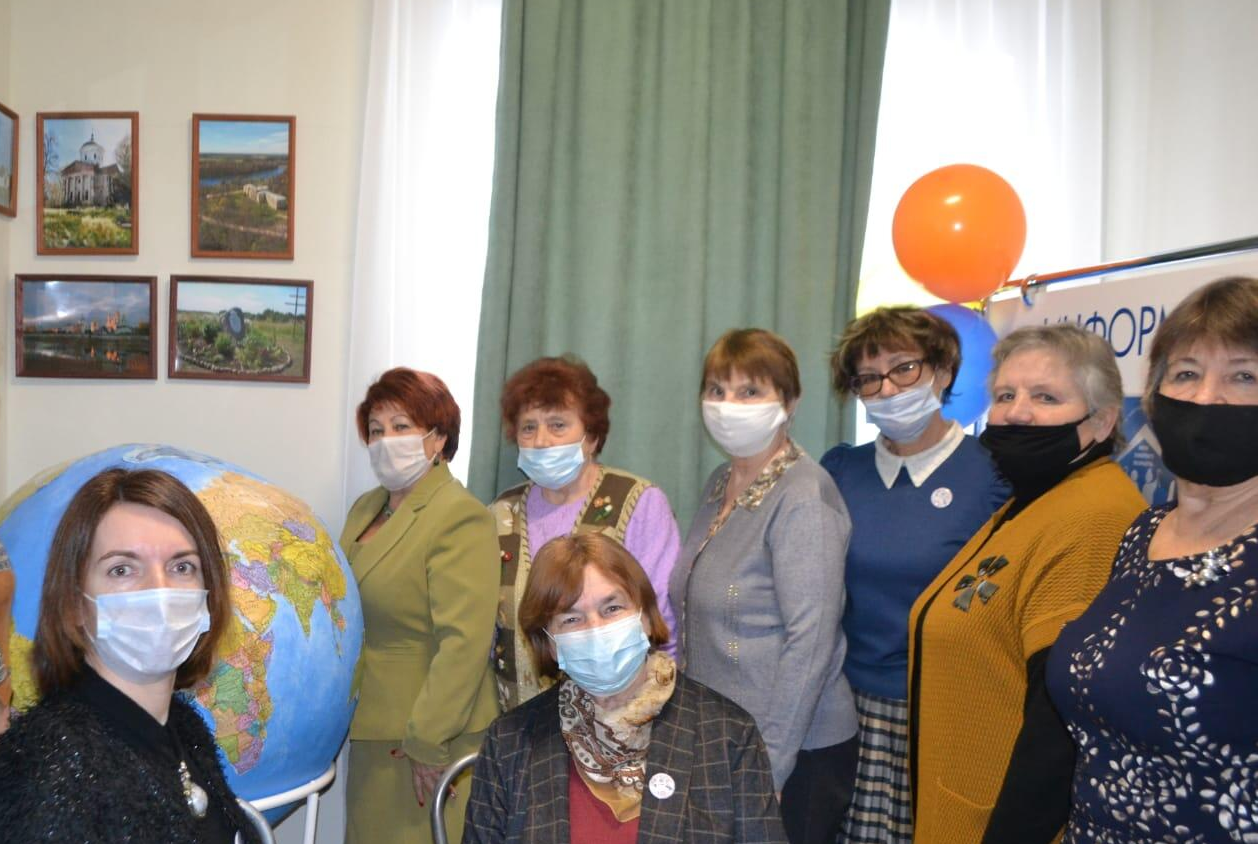 